        ПОСТАНОВЛЕНИЕ                        № 12                                            JOП  от « 14 »  декабря  2017 г.                                                                 с. КозульО повышении окладов месячного денежного содержания  муниципальных служащих МО Козульское сельское поселение  и денежного вознаграждения лиц,замещающих муниципальные должности и работников МО Козульское сельское поселениеВ соответствии с Указом Президента Российской Федерации постановляю:Повысить с 1 января 2018 года на 4% размеры месячных окладов муниципальных служащих сельской администрации Козульского сельского поселения в соответствии с  замещающими ими  должностями муниципальной службы и размеры месячных окладов муниципальных служащих Козульского сельского поселения.Повысить с 1 января 2018 года на 4% размеры денежного вознаграждения лиц, замещающих муниципальные должности сельской администрации Козульского сельского поселения.Повысить с 1 января 2018 года на 4% размеры должностные оклады работников  сельской администрации Козульского сельского поселения.Финансирование расходов, связанных с реализацией настоящего Постановления, осуществлять  в пределах средств, предусмотренных в местном бюджете Козульского сельского поселения на 2018 год.Контроль за исполнением данного Постановления возложить на главного бухгалтера Чичкановой К.В.Глава Козульскогосельского поселения                                                                 А.М. ЯбыевРоссийская ФедерацияСельская администрацияКозульского сельского поселенияУсть-Канского районаРеспублики Алтай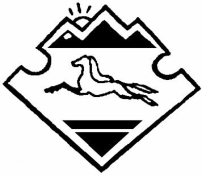 Россия ФедерациязыКозул jурт jеезенин jурт администрациязы Канн-Оозы аймагындагы Алтай Республиканын